У призначенні платежу обов'язково вказувати номер рахункуРахунок № 10607-1719 від 27 вересня 2019 г.
Всього на суму:девятсот гривень 00 копійокПДВ: 0 грн.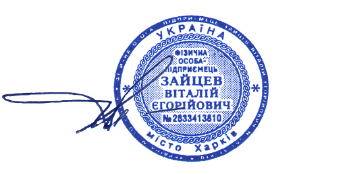 Виписав(ла):Рахунок дійсний до сплати впродовж десяти днівПостачальникФЛП Зайцев Виталий ЕгориевичПолучатель: ФЛП Зайцев Виталий Егориевичр/с 26000060566796 в ПАО КБ ПриватБанк',МФО 351533, ИНН 2633413810ПАО КБ ПриватБанкОтримувачКолегіум №16 м.Кам'янськеПлатникНазваОд.КількістьСума без ПДВПДВСума, грн.Техпідтримка ПО організації #1719 за пакетом 'Профессіонал' періодом на 1 рікгрнпослуга900,000,00900,00Разом без ПДВРазом без ПДВРазом без ПДВРазом без ПДВРазом без ПДВ900,00ПДВПДВПДВПДВПДВ0,00Всього:Всього:Всього:Всього:Всього:900,00